FIŞA DE ÎNSCRIERESESIUNEA NAȚIONALĂ DE COMUNICĂRI STIINȚIFICE STUDENȚEȘTI „ECONOMIA ȘI SOCIETATEA DIGITALĂ”Ploiești, 06 - 08 noiembrie 2019DATE PRIVIND STUDENT(Ă) PARTICIPANT(Ă)DATE PRIVIND SOSIREA LA PLOIEȘTI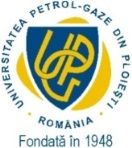 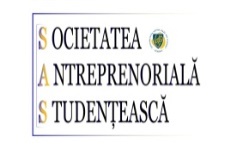 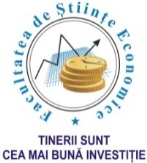 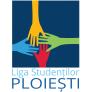 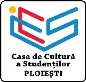 Nume şi prenume autor/autorie-mail:Nr. telefon:Universitatea:Facultatea:Specializarea:Nivelul de studii:Anul de studiu:Titlul comunicării științificeNume si prenume cadru didactic coordonatorData sosirii:Ora sosirii (estimativ):Modalitatea de transport:Cazare:06-07 noiembrie07-08 noiembrie